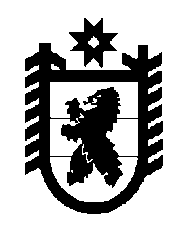 Российская Федерация Республика Карелия    РАСПОРЯЖЕНИЕГЛАВЫ РЕСПУБЛИКИ КАРЕЛИЯО поощренииЗа активную общественную деятельность, направленную на укрепление мира и согласия между народами Российской Федерации, и большой вклад в сохранение, развитие и популяризацию национальных языков и культуры финно-угорских народов поощрить почетным знаком  Главы Республики Карелия «За вклад в развитие Республики Карелия»:КЕМППАЙНЕН Маргариту Сепповну – члена региональной общественной организации «Союз карельского языка», Петрозаводский городской округ,КОЛОМАЙНЕН Ирину Анатольевну – члена общественной организации «Ингерманландский союз финнов Карелии», Петрозаводский городской округ,СТРОГАЛЬЩИКОВУ Зинаиду Ивановну – заместителя председателя Карельской региональной общественной организации «Общество вепсской культуры», Петрозаводский городской округ.           ГлаваРеспублики Карелия                                                          А.О. Парфенчиковг. Петрозаводск21  октября 2019 года№  595-р